OBJEDNÁVKA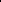 Číslo objednávky: 51/2020 ze dne: 17.4. 2020Objednatel:Ředitelství silnic a dálnic ČR ssÚD 7 PodivínTato objednávka je uzavírána na základě „Rámcové smlouvy o provedení menších stavebních prací” uzavřené mezi Objednatelem a Zhotovitelem dne 6. 6.2019, číslo Smlouvy 29ZA002181 (dále jen „Smlouva”) a po jejím potvrzení Zhotovitelem zavazuje obě Smluvní strany ke splnění Smlouvou a touto objednávkou stanovených závazků.Místo dodání: m km 57,693KRPB-6-4/DNPO-2020-KOLKontaktní osoba Objednatele: xxxxxxxxxxxxxxxxxxxxFakturujte: Ředitelství silnic a dálnic ČR, SSÚD 7, Bratislavská 867,691 45 PodivínObchodní a platební podmínky: Upravuje Smlouva.Objednáváme u Vás: oprava krajových svodidel- pachatel známýLhůta pro dokončení díla: 30.6.2020Stupeň eskalace: Nehrozí nebezpečí z prodlení, zahájení prací Zhotovitelem do 3 kalendářních dnů od účinnosti objednávkyCelková hodnota objednávky v Kč bez DPH / s DPH: 118 160,4142 973,60V případě akceptace objednávkv ()hiednatele Zhotovitel objednávku pisernnč potvrdi prostřednictúm e-mailu zaslaného do e-mailové schránky Objednatele. ze které mu hvla doručena tato objednávka (xxxxxxxxxxxxxxxxxxxxxxV PodiNínč dne 17. 4. 2020 za Objednatele: xxxxxxxxxxxxxx xxxxxxxxxxxxxxxxxxxxxxxxxPodpis oprávněné osoby.		OZ, Typ svodidla: Arcelor Mittal JSNH4/N2- krajová svodidla D2 km 57,693 - nabídka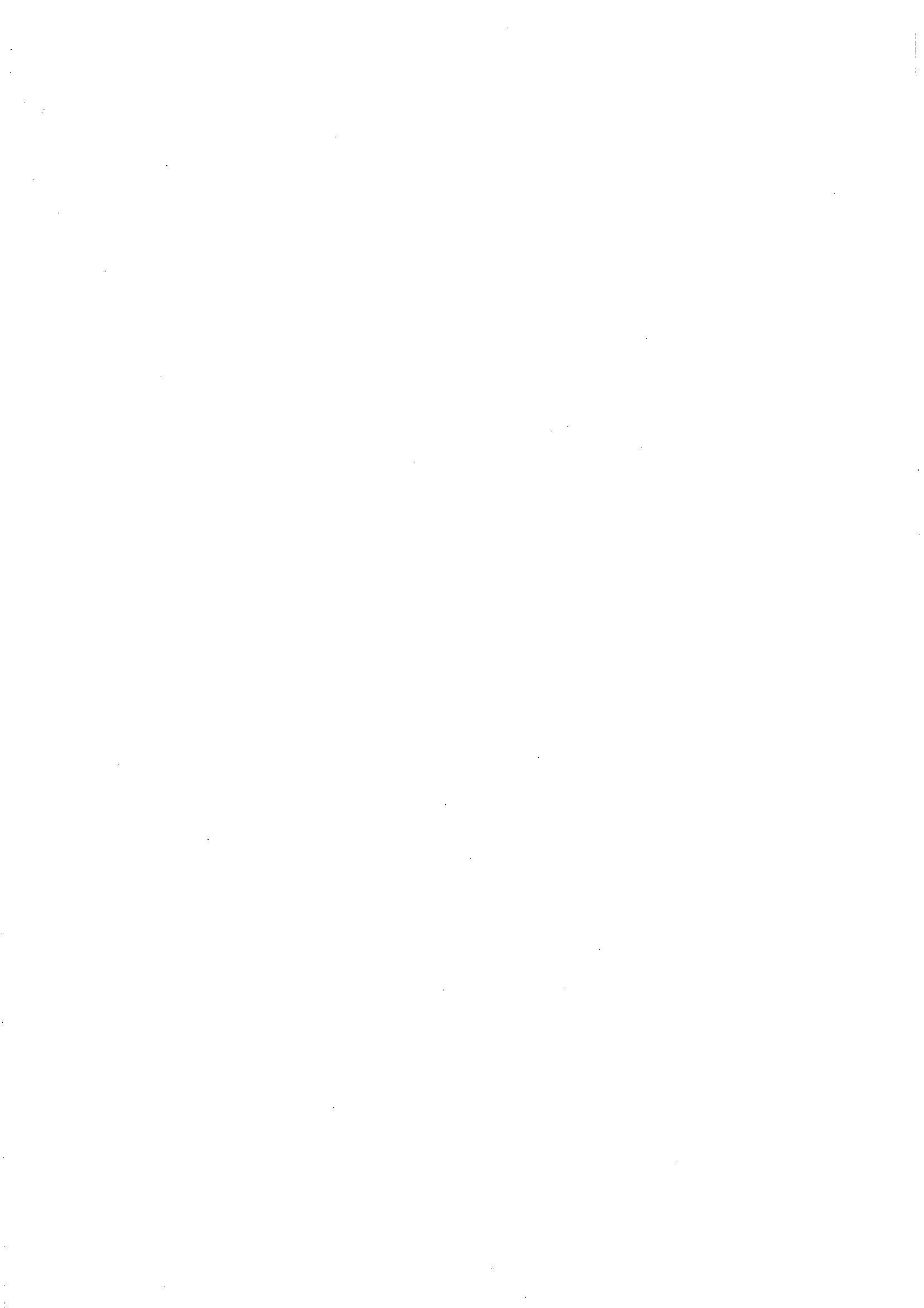 Bankovní spojení:ČNBČíslo účtu:	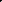 xxxxxxxxxxxxxxxxxxxxxxxxxxxIČO:65993390DIČ:Zhotovitel:CZ65993390Obchodní jméno:JEREX a.s.Adresa:Příkop 4 ,602 OO BrnoIČO:25511581DIČ:cz25511581íslo položNázev položkyNázev položkyNázev položkyJednotkaJednotkaCena/jProvedené množstvíCena celkem1Tištěni rozsahu oškozenÍTištěni rozsahu oškozenÍTištěni rozsahu oškozenÍkmkm15171xxxxx2V ' kon technikaV ' kon technikaV ' kon technikahodhod5001xxxxx3Servisní vozidlo- dílna DVServisní vozidlo- dílna DVServisní vozidlo- dílna DVkmkm25159xxxx4Výkon dílnVýkon dílnVýkon dílnhodhod8008xxxx5Doprava technik NV)Doprava technik NV)Doprava technik NV)kmkm40159xxxx6Do rava materiálu (do 18 t)Do rava materiálu (do 18 t)Do rava materiálu (do 18 t)kmkm407Doprava materiálu (nad 18 t)Doprava materiálu (nad 18 t)Doprava materiálu (nad 18 t)kmkm508Kompletní výměna svodidla (demontáž a montáž) N2Kompletní výměna svodidla (demontáž a montáž) N2Kompletní výměna svodidla (demontáž a montáž) N2215036xxxxx9Kompletní ' ěna svodidla (demontáž a montáž) HlKompletní ' ěna svodidla (demontáž a montáž) HlKompletní ' ěna svodidla (demontáž a montáž) Hl245010Demontáž a montáž svodnice N2 ( úvodní slou ky)Demontáž a montáž svodnice N2 ( úvodní slou ky)Demontáž a montáž svodnice N2 ( úvodní slou ky)20011Demontáž a montáž svodnice Hl (původní sloup )Demontáž a montáž svodnice Hl (původní sloup )Demontáž a montáž svodnice Hl (původní sloup )25012Samostatná výměna distančního dílu (původní svodnice i slou kSamostatná výměna distančního dílu (původní svodnice i slou kSamostatná výměna distančního dílu (původní svodnice i slou kksks20013Samostatná • měna sloupkuSamostatná • měna sloupkuSamostatná • měna sloupkuksks40014Samostatná 'měna řechodu na betonové svodidlo ( ráce+rnateriál)Samostatná 'měna řechodu na betonové svodidlo ( ráce+rnateriál)Samostatná 'měna řechodu na betonové svodidlo ( ráce+rnateriál)ksks600015Samostatná 'měna náběhové přechodSamostatná 'měna náběhové přechodSamostatná 'měna náběhové přechodksks20016Rektifikace jednostranných svodidelRektifikace jednostranných svodidelRektifikace jednostranných svodidelmm50017Svodnice NH4Svodnice NH4Svodnice NH4ksks320018Distanční díl - trubková spo'kaDistanční díl - trubková spo'kaDistanční díl - trubková spo'kaksks27019stou ek IJE 100 dl. 1900 mmstou ek IJE 100 dl. 1900 mmstou ek IJE 100 dl. 1900 mmksks100020Sloupek U 140 dl. 1800 mmSloupek U 140 dl. 1800 mmSloupek U 140 dl. 1800 mmksks120021Sloupek U 140 dl. 1500 mmSloupek U 140 dl. 1500 mmSloupek U 140 dl. 1500 mmksks100022Přechodka 8,5% nebo 17,3%Přechodka 8,5% nebo 17,3%Přechodka 8,5% nebo 17,3%ksks155023Přechodov é díl na jiný ty svodidlaPřechodov é díl na jiný ty svodidlaPřechodov é díl na jiný ty svodidlaksks200024Spojovací materiál na délku běžné svodniceSpojovací materiál na délku běžné svodniceSpojovací materiál na délku běžné svodnice16025Vytyčení odzemních síti bez 'ko ová technolo ieVytyčení odzemních síti bez 'ko ová technolo ieVytyčení odzemních síti bez 'ko ová technolo ie10026Vytyčení odzemnich sítí kopaná sondaVytyčení odzemnich sítí kopaná sondaVytyčení odzemnich sítí kopaná sonda40027Stro•ní zemni ráceStro•ní zemni ráceStro•ní zemni rácehodhod75028Ošetřeni poškozen • h částí FeZn nástřikem (řez hlava slou ku a odOšetřeni poškozen • h částí FeZn nástřikem (řez hlava slou ku a odksks8011yxyy29Směr	slou ekSměr	slou ekSměr	slou ek25030Nástavce směr	h slou ků na svodidloNástavce směr	h slou ků na svodidloNástavce směr	h slou ků na svodidloksks30031Práce dělníkaPráce dělníkaPráce dělníkahodhod35032Postaveni a odklizeni ienosných SDZ a zařízení (značk , kužel ,rahrahk lk l12001xxxxx33Doprava a likvidace značení I. ředzvéstDoprava a likvidace značení I. ředzvéstDoprava a likvidace značení I. ředzvéstkmkm2032xxxx34Do rava a likvidace značení Il. předzvěstDo rava a likvidace značení Il. předzvěstDo rava a likvidace značení Il. předzvěstkmkm2032xxxx35Do rava a likvidace značení návěstDo rava a likvidace značení návěstDo rava a likvidace značení návěstkmkm2532xxxxx36Bez ečnostni vozidlo min. 	tBez ečnostni vozidlo min. 	tBez ečnostni vozidlo min. 	tkmkm4037V 'kon bez ečnostního vozidla min. 7,5 tV 'kon bez ečnostního vozidla min. 7,5 tV 'kon bez ečnostního vozidla min. 7,5 thodhod35038Pronájem I. světelná ředzvěstPronájem I. světelná ředzvěstPronájem I. světelná ředzvěsthodhod2508xxxxx39Proná 'em II. světelná ředzvëstProná 'em II. světelná ředzvëstProná 'em II. světelná ředzvësthodhod2508xxxxx40Pronájem světelná výstražná návěstPronájem světelná výstražná návěstPronájem světelná výstražná návěsthodhod3508xxxxxCELKEM:xxxxxxRezervaxxxxxCELKEM:xxxxxxx